Revision HistoryAuthors :Maxime DoyenChoukri Groenveldt (CG)Toon TeugelsChristian Mendes (CM)Documents connexesDistributionValidationTable des matièresObjectif du document	5Aperçu du service	5Contexte	5Description des données échangées	5Déroulement général	6Diagramme de collaboration	6Diagramme d'activités	7Spécifications non fonctionnelles	9Protocole du service	9Web service	10Résumé du service web	10Description des messages échangés (Clients <-> BCSS)	11WSDL/XSD	11Service web	12Batch	18Partie commune à la réponse online et batch	20Disponibilité et performance	29Volume	29Performance	29Consultations service web	29Consultations Batch	29Disponibilité	30Open Issues	30Closed Issues	30Annexes	31Contextes légaux	31Autorisation du paramètre mode par partenaire	32Informations techniques relatives au batch	33Contenu voucher	33Echange de fichiers	34Fréquence des messages batch	36Description des messages BCSS <-> ONSS	37Service web	37Status codes EnterpriseSocialDebt	41Status Types in online response	41Status codes in online response	41Code d’erreur du service online	42Status Types in batch response	43Status codes in batch response	43Objectif du documentLe présent document décrit l'échange de données entre l'ONSS, la BCSS et les différents clients dans le cadre de la consultation de données relatives aux dettes sociales d'entreprises. Le document spécifie tant les données échangées que les spécifications techniques du service. Ce service est fourni par la BCSS en collaboration avec l'ONSS, la BCED et FEDIct. Aperçu du serviceContexteL'objectif de ce service est de consulter des informations relatives aux dettes sociales d'entreprises auprès de l'ONSS et de transmettre ces informations à la partie demanderesse. Le service se compose d'un flux de consultation entre les clients, la BCSS et l'ONSS.Description des données échangéesLes données envoyées sont des données relatives aux dettes sociales d'entreprises. Ces données contiennent l'indication selon laquelle l'entreprise interrogée a des dettes sociales. Si l'entreprise a des dettes, les données contiennent aussi des informations relatives à la quantité de dettes. En font éventuellement partie des données relatives à un plan d'apurement des dettes. Outre des données relatives aux dettes sociales, sont aussi transmises des données de base telles les coordonnées d'une personne de contact à l'ONSS et les données (de contact) de l'employeur concernant lequel la consultation a été réalisée.Déroulement général Diagramme de collaboration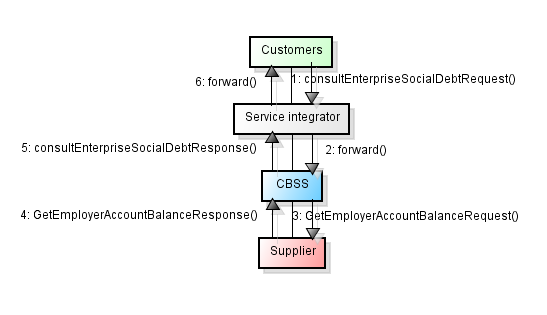 Diagramme d'activitésOnline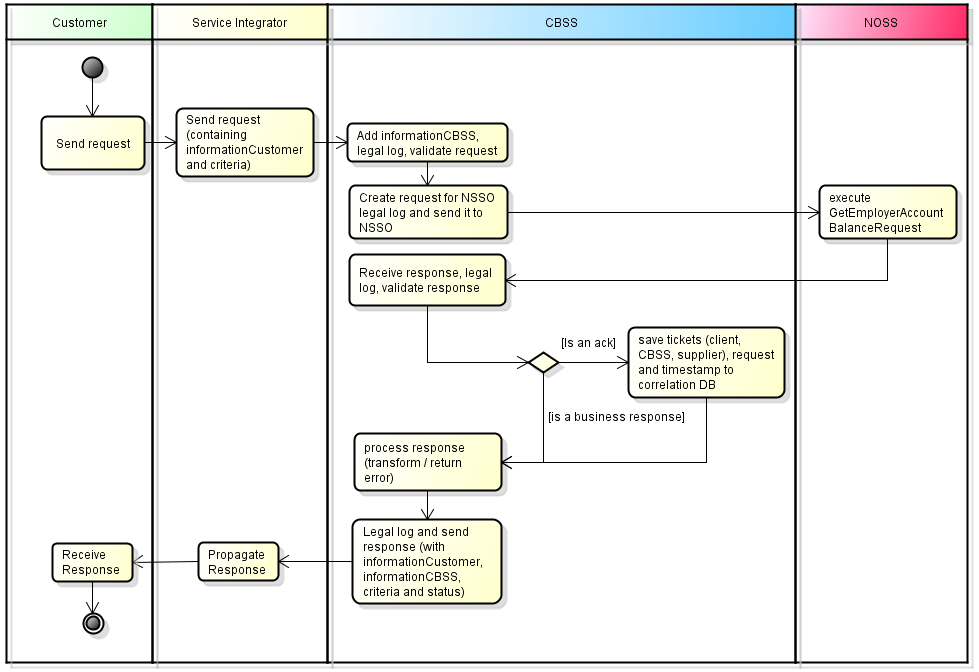 Batch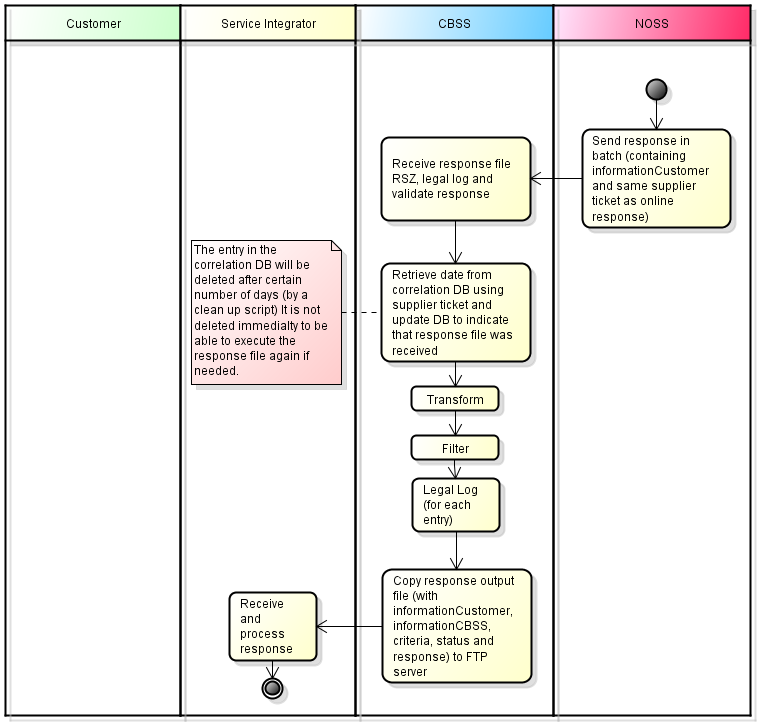 Spécifications non fonctionnellesProtocole du serviceLe service EnterpriseSocialDebt se compose d'un service web et d'un composant batch. Pour cette raison la suite de ce document fera parfois l’objet d’une subdivision.  Web serviceLa communication aura lieu dans un environnement sécurisé au moyen de messages SOAP. Pour plus d'informations sur l'architecture orientée services, veuillez-vous référer au [4]. Si un partenaire n'a pas encore accès à l'infrastructure SOA de la BCSS, une liste des démarches à réaliser pour obtenir un accès et tester cet accès est disponible sur [5].Résumé du service webDescription des messages échangés (Clients <-> BCSS)WSDL/XSDLes données business envoyées sont décrites dans les XSD ci-après. Il y a une différence de lay-out entre les données qui sont envoyées entre les clients -> BCSS et celles entre l'ONSS <-> BCSS. Celle-ci s'explique par la différence de standard entre la BCSS et l'ONSS. Le contenu des données est identique dans les deux cas. Ci-dessous vous trouverez les XSD qui sont utilisés pour les échanges de données entre les clients et la BCSS. Les XSD qui sont utilisés pour les échanges de données entre la BCSS et l'ONSS sont joints dans les annexes. La description des données business établit toujours un lien entre les différents XSD (BCSS <-> client et BCSS <-> ONSS).Service webRequête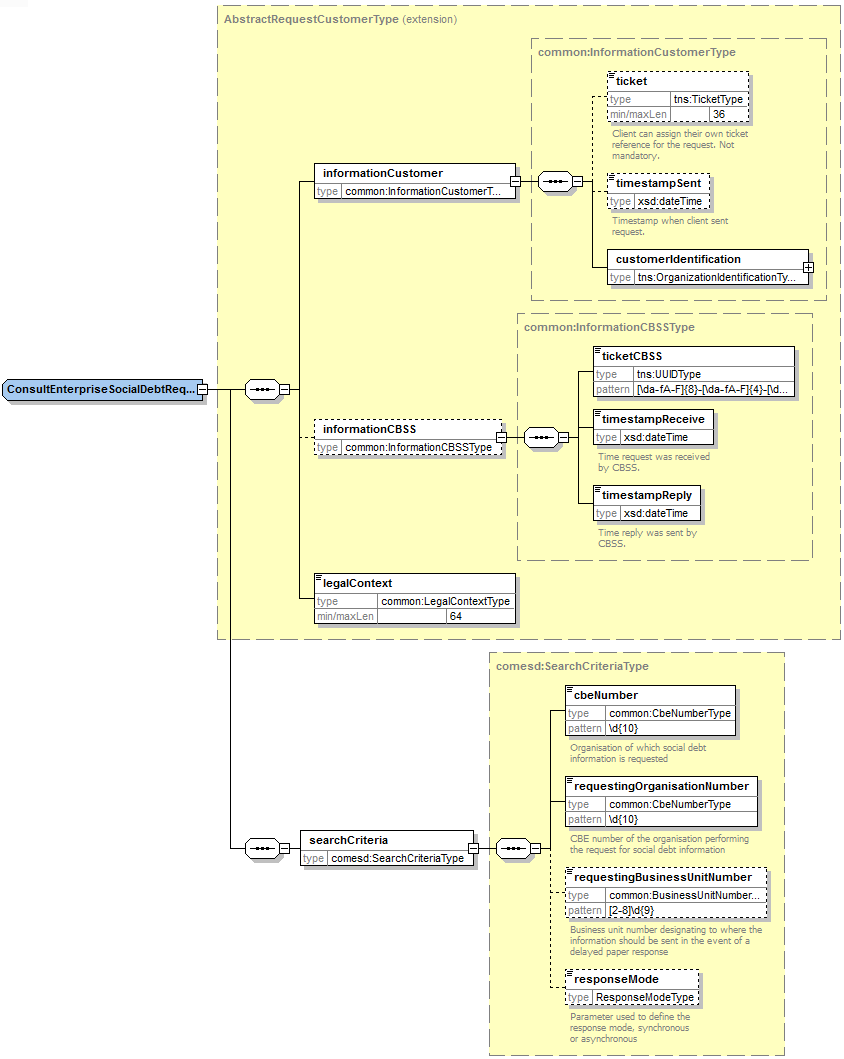 Réponse 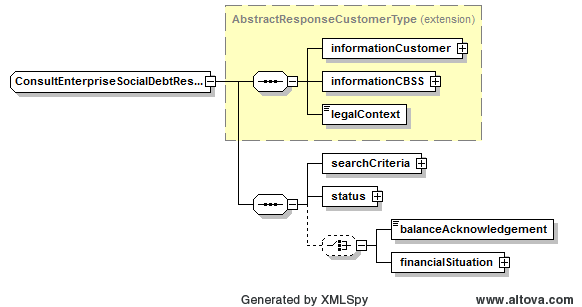 Status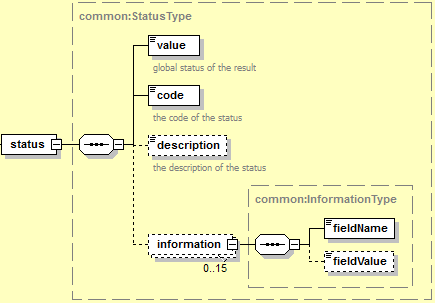 BalanceAcknowledgementBooléen (true/false) indiquant que la demande est correctement arrivée chez le fournisseur. FinancialSituation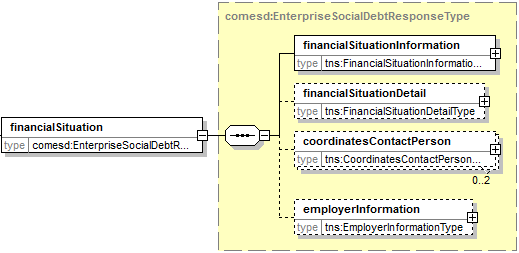 Pour le détail de ce bloc veuillez-vous référer à la partie commune décrivant les données métier en page 20Erreur 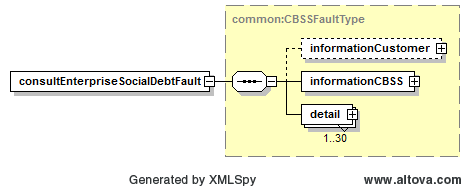 Detail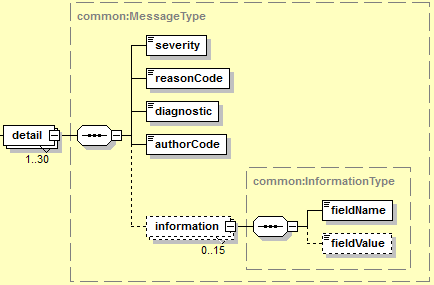 BatchLa communication entre la BCSS et le client interviendra via des fichiers batch en format XML avec  un fichier voucher via le protocole ‘LDM’ tel que décrit dans [2].Réponse EnterpriseSocialDebtBatchV1.xsd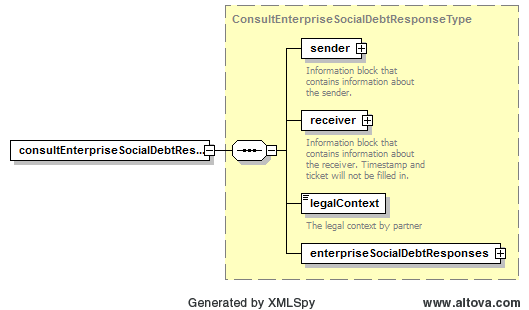 Sender/Receiver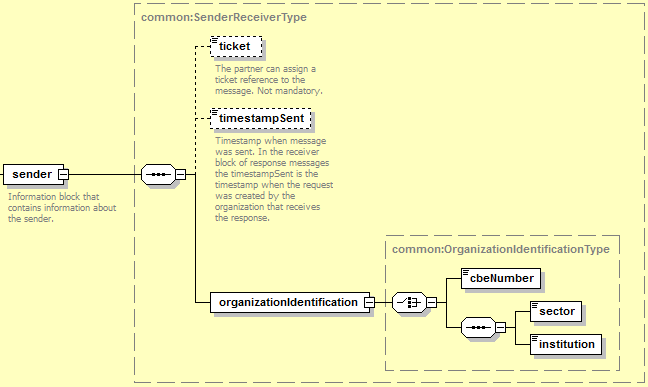 Les blocs de données sender et receiver contiennent des données similaires. Partie commune à la réponse online et batchEnterpriseSocialDebtResponses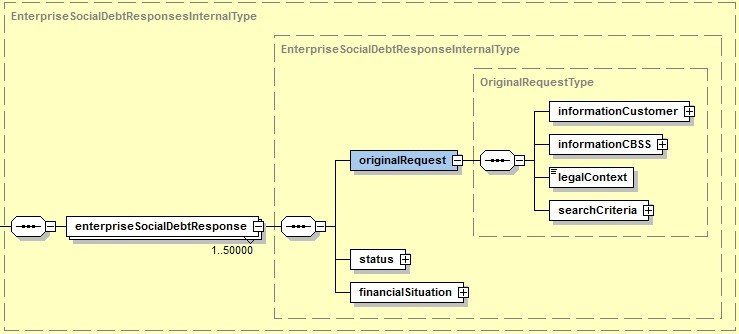 Les blocs de données informationCustomer, informationCBSS, legalContext, searchCriteria et status sont identiques aux blocs qui sont décrits pour le service web. Financial Situation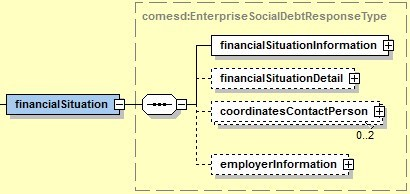 FinancialSituationInformation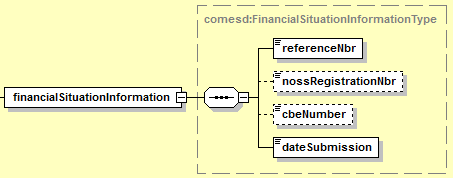 FinancialSituationDetail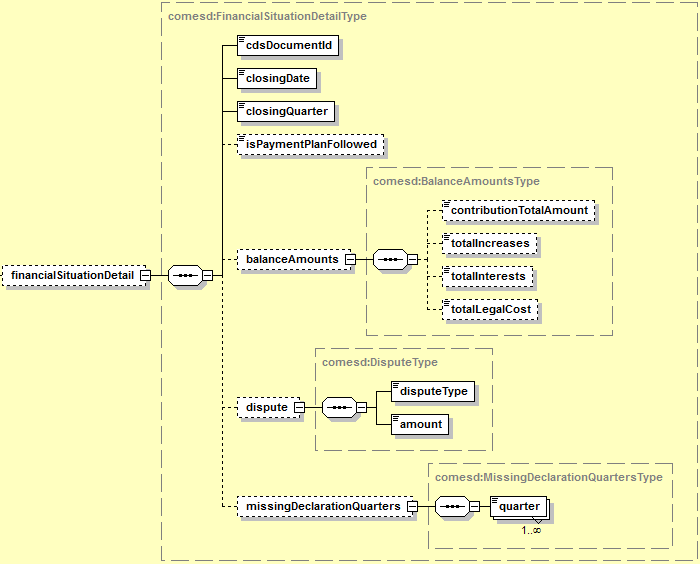 CoordinatesContactPerson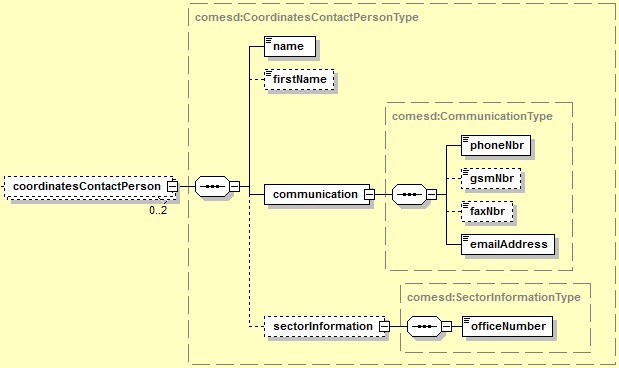 EmployerInformation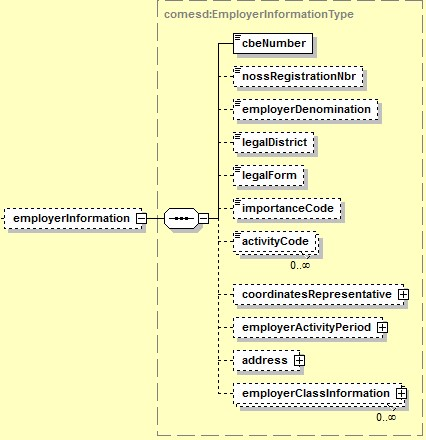 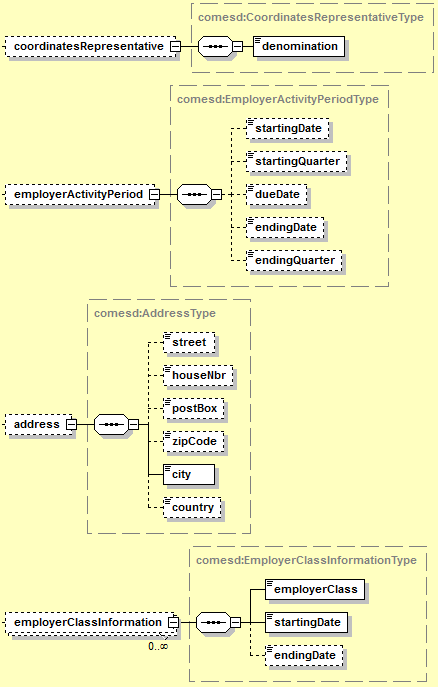 Disponibilité et performanceVolumePerformanceConsultations service webDélai de traitement par ONSS + en moyenne, pas plus de 2 secondes pour traitement par BCSS.Dans le cas d’une réponse full online il se peut que le temps de réponse monte jusqu’à 18 secondes. Ce après quoi un timeout (de type business) aura lieu auprès du fournisseur. Timeout que nous mapperons vers une SOAPFault de type MSG00002.Lorsqu’un timeout a lieu, un code de retour 4 est retourné par le fournisseur. Consultations BatchLa réponse à la consultation sera disponible dans les 5 jours ouvrables à compter de sa réception.DisponibilitéLes services de consultation sont disponibles 7 j/7, 24h/24, et ce tant à la BCSS qu'à l'ONSS. A l'exception d’un downtime annoncé et planifiéUne grande disponibilité peut uniquement être garantie les jours ouvrables et pendant les heures de bureau. (du lundi au samedi 8:00-18:00)Open IssuesClosed IssuesAnnexesContextes légauxInformation about legal context can be consulted at the following link: Institutions - lien contexte - volumes - ref CS.xlsxAutorisation du paramètre mode par partenaireInformations techniques relatives au batchContenu voucher Echange de fichiersFréquence des messages batchLes extractions sont réalisées quotidiennement. Description des messages BCSS <-> ONSSService webRequête BCSS -> ONSSLe nom du client (‘Denomination’) est déterminé par le numéro BCE et le numéro de l'unité d'établissement. La liste ci-dessus indique le "mapping" entre le nom et le numéro BCE/numéro de l'unité d'établissement.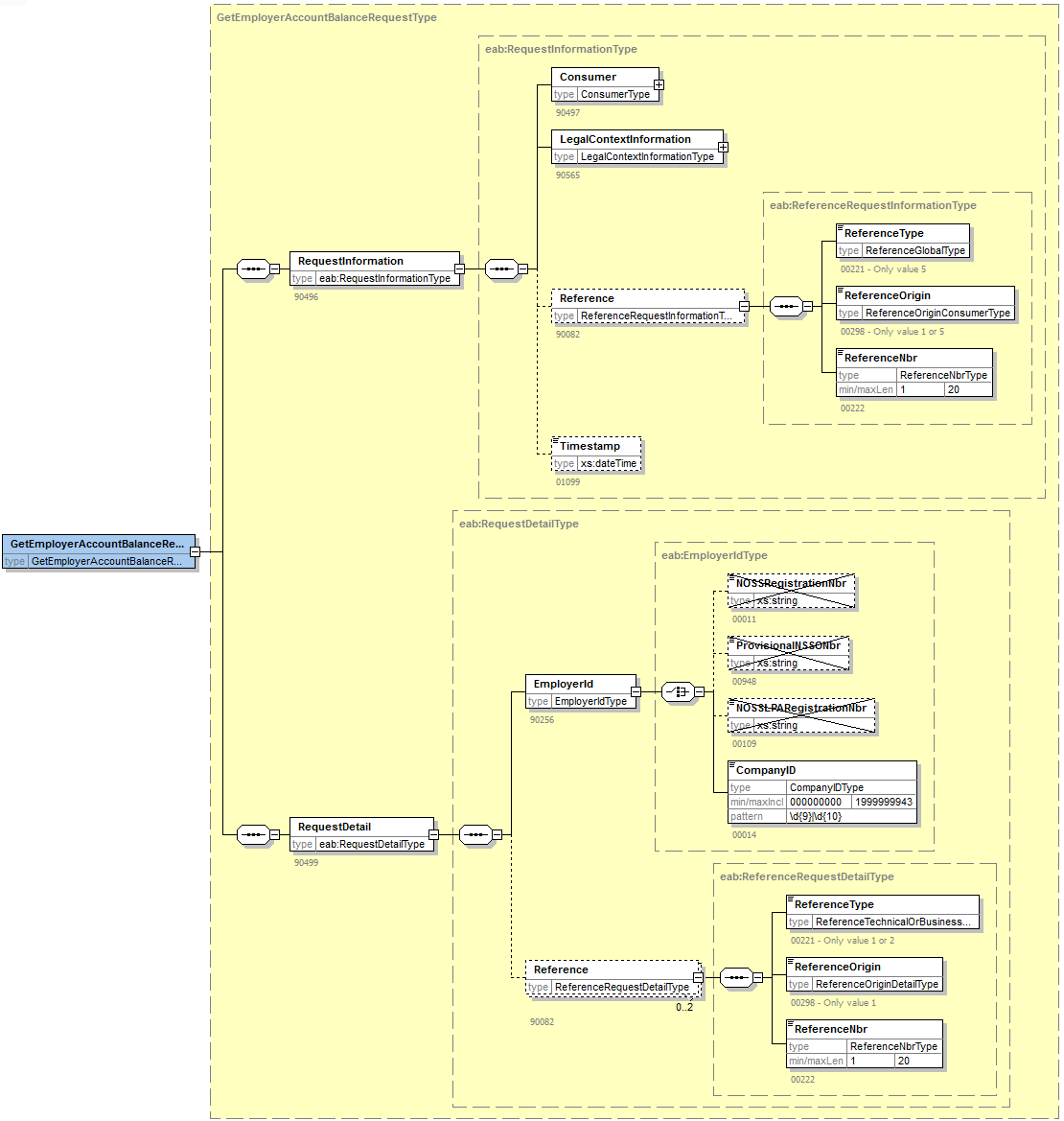 Réponse ONSS - > BCSS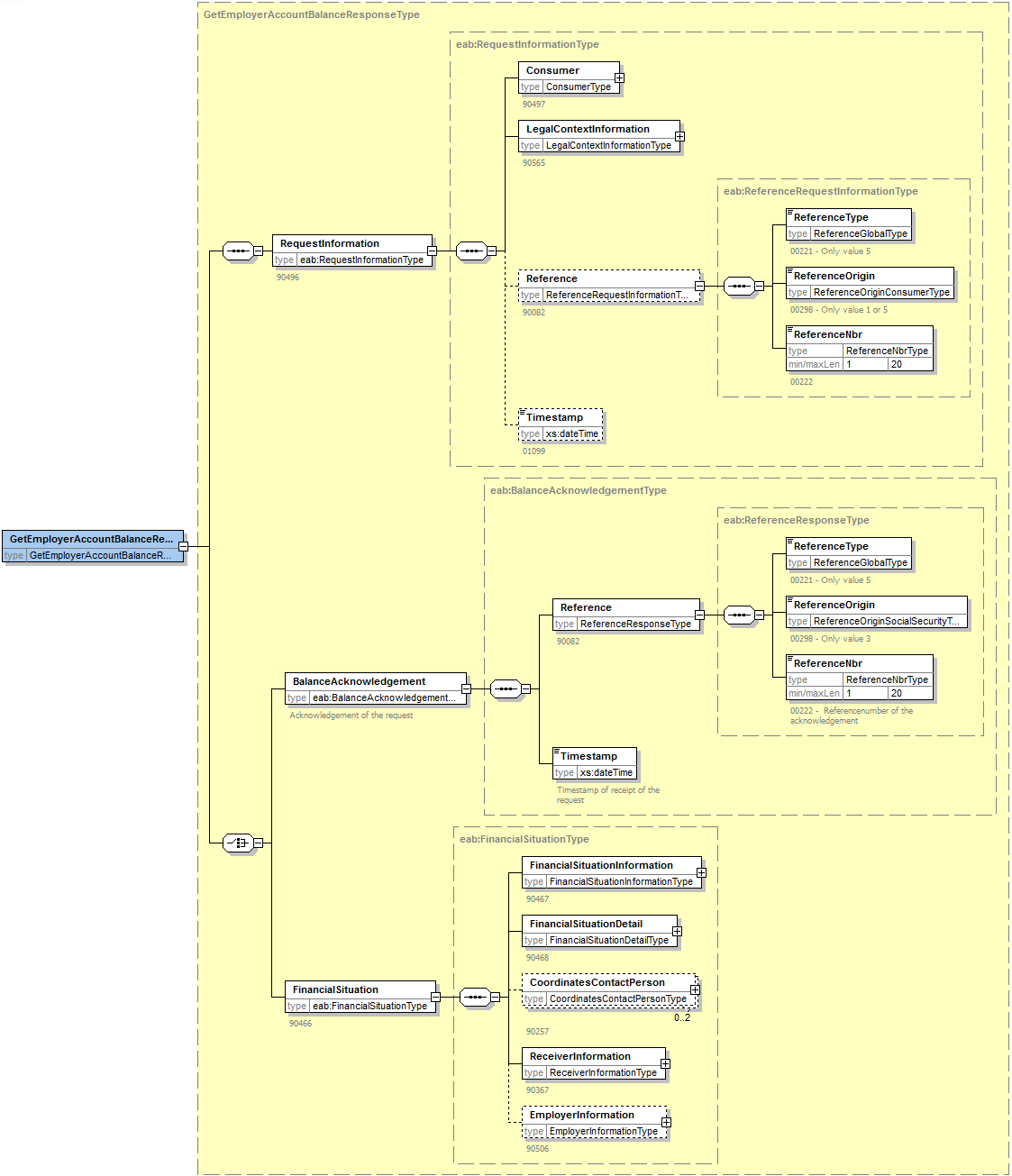 BatchRéponse ONSS - > BCSS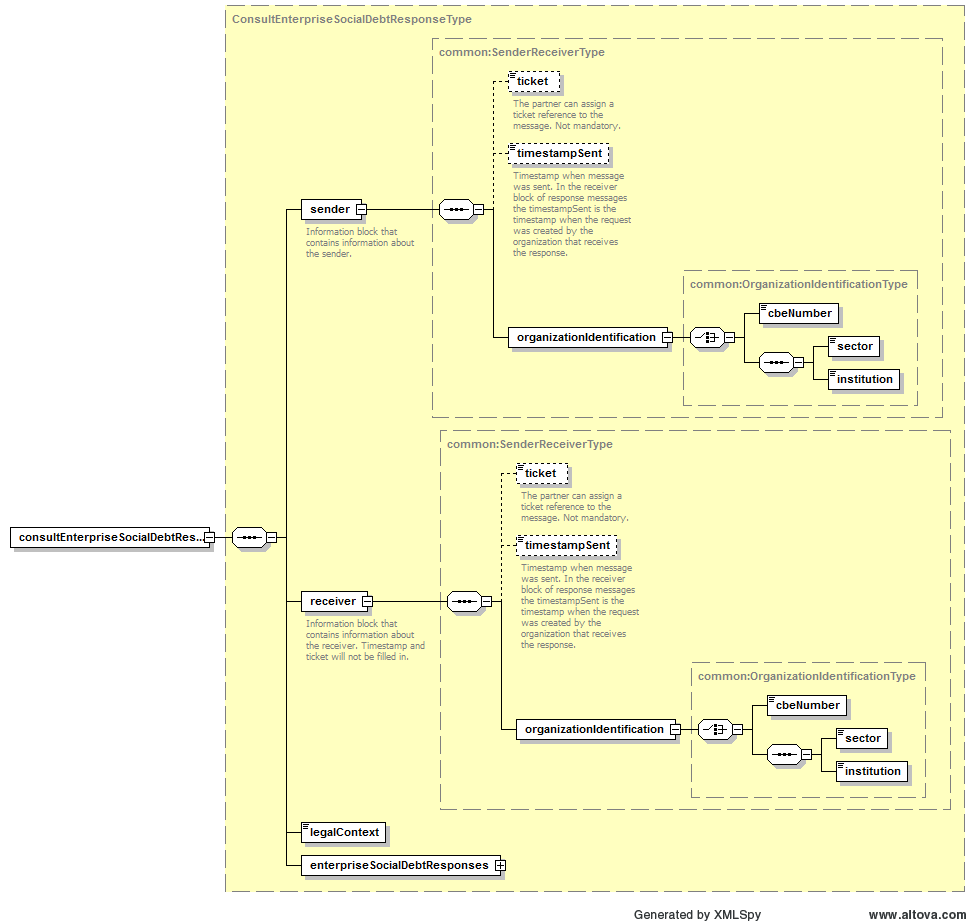 Status codes EnterpriseSocialDebtStatus Types in online responseStatus codes in online response Code d’erreur du service onlineLors d’un comportement inapproprié du service ou lorsque le fournisseur de données ne réagis pas correctement à un appel une erreur avec pour description celle-ci-dessous est renvoyée.Status Types in batch responseStatus codes in batch response VersionDateDescriptionAuteur(s)0.122/04/2015Initial versionToon Teugels0.203/07/2015Reviewed by Batch TeamToon Teugels0.309/07/2015Reviewed by Peter Van Den BoschToon Teugels0.430/10/2015Processed remarks of Patrick Vanacker (RSZ) Toon Teugels0.513/07/2017Add link for legal context information fileCM0.624/11/2017Add legalContextONSS (legalContextInformation) in schemasCM0.702/05/2018Add new return code ESD00006CM1.014/06/2018Add Telemark as customerCG1.109/07/2018Add  legalContext used by TelemarkCG1.203/08/2018Update : return codes mappingCGDocumentAuteur(s)EnterpriseSocialDebt_PID.docxAlcatraz TeamBeschrijving batchuitwisselingen “Set van berichten” (‘LDM’)https://www.ksz-bcss.fgov.be/binaries/documentation/nl/documentation/general/10soa_lotdemessages_nl.pdfStructuur voucherbestandhttp://www.bcss.fgov.be/binaries/documentation/nl/documentation/general/lotpackagevoucher_20090716.xsdKSZBeschrijving dienstgeoriënteerde architectuur van KSZ  https://www.ksz.fgov.be/nl/bcss/page/content/websites/belgium/services/docutheque/soa/AOS.htmlKSZLijst met acties om toegang te krijgen tot webservices-platform KSZ en de verbinding te testen.https://www.ksz.fgov.be/nl/bcss/page/content/websites/belgium/services/docutheque/soa/AOS_accesInfrastructure.htmlKSZAlgemene documentatie over de berichtdefinities van KSZhttps://www.ksz.fgov.be/binaries/documentation/nl/documentation/general/cbss_service_definition_nl.pdfKSZRévisionDestinataire(s)Date1.0RévisionOrganisationRemarquesResponsableDateProtocole applicatifSOAP 1.1Pattern wrapped documentSOAP 1.1Pattern wrapped documentNom du serviceEnterpriseSocialDebtServiceEnterpriseSocialDebtServiceNamespacehttp://kszbcss.fgov.be/intf/EnterpriseSocialDebtService/v1http://kszbcss.fgov.be/intf/EnterpriseSocialDebtService/v1OperationconsultEnterpriseSocialDebtconsultEnterpriseSocialDebtSOAP Actionhttp://kszbcss.fgov.be/EnterpriseSocialDebt/[OPERATION]http://kszbcss.fgov.be/EnterpriseSocialDebt/[OPERATION]Messages[OPERATION]Request[OPERATION]Response[OPERATION]Fault[OPERATION]Request[OPERATION]Response[OPERATION]FaultProtocolHTTPS 2ways, SSL, SOAP 1.1[Signature numérique avec binary security token et timestamp]HTTPS 2ways, SSL, SOAP 1.1[Signature numérique avec binary security token et timestamp]SecurityCertificat serveur de la BCSS: https://www.ksz-bcss.fgov.be/sites/default/files/assets/services_et_support/2015_cbss_server_ssl_certificates.zip  Certificat serveur de la BCSS: https://www.ksz-bcss.fgov.be/sites/default/files/assets/services_et_support/2015_cbss_server_ssl_certificates.zip  Entry pointDevelopmentb2b-test.ksz-bcss.fgov.beEntry pointAcceptationb2b-acpt.ksz-bcss.fgov.beEntry pointProductionb2b.ksz-bcss.fgov.bePort45204520URI/EnterpriseSocialDebtService/async/EnterpriseSocialDebtService/asyncGeneral InterfaceEnterpriseSocialDebtV1.wsdlEnterpriseSocialDebtV1.wsdlSchema(namespace)EnterpriseSocialDebtTypesV1.xsd(http://kszbcss.fgov.be/types/EnterpriseSocialDebt/v1)EnterpriseSocialDebtCommonV1.xsd(http://kszbcss.fgov.be/types/EnterpriseSocialDebt/common/v1)CommonV3.xsd(http://kszbcss.fgov.be/types/common/v3)EnterpriseSocialDebtTypesV1.xsd(http://kszbcss.fgov.be/types/EnterpriseSocialDebt/v1)EnterpriseSocialDebtCommonV1.xsd(http://kszbcss.fgov.be/types/EnterpriseSocialDebt/common/v1)CommonV3.xsd(http://kszbcss.fgov.be/types/common/v3)Packagebe.fgov.kszbcss.enterprisesocialdebtbe.fgov.kszbcss.enterprisesocialdebtChampChampDescriptioninformationCustomerinformationCustomerInformation relative au client demandeurticketPossibilité d'attribuer un ticket à un traitement. Celui-ci est à nouveau communiqué dans la réponse de la BCSS et peut servir de lien entre la question et la réponsetimestampDate et heure de l'envoi.customerIdentificationIdentification du client Numéro BCE du client  OU secteur/code institution du clientinformationCBSSinformationCBSSticketCBSSTicket UUID généré par la BCSS. Celui-ci est utilisé en interne pour conserver la trace de la requête.informationCBSStimeStampReceiveDate et heure de réception de la requête.informationCBSStimestampReplyDate et heure d'envoi de la réponse.legalContextlegalContextDescription du contexte légal de l'envoi. Valeurs proposées, voir les annexes.searchCriteriaDécrit les différents critères de recherche qui seront utilisés par le client pour consulter les informations dont il a besoin.searchCriteriacbeNumbernuméro BCE de l'organisation pour laquelle les dettes sociales sont consultéessearchCriteriarequestingOrganisationNumbernuméro BCE de l'organisation qui réalise la consultation des dettes sociales.searchCriteriarequestingBusinessUnitNumberNuméro business unit qui indique à qui les informations doivent être envoyées en cas de réponse différée sur support papiersearchCriteriaresponseModeOptionnel ce champ détermine quel type de traitement sera utilisé lors de l’appel au service. ChampsChampsDescriptioninformationCustomerinformationCustomerElément contenant les informations propres au clientticketChamps libre pouvant être utilisé par le partenaire pour soumettre sa référence par exempletimestampMoment auquel la requête a été envoyéecustomerIdentificationIdentifiant du client (voir plus bas pour plus de détailinformationCBSSElément qui ne doit pas être complété par le client lors d’une requête.informationCBSSticketCBSSTicket UUID utilisé en interne pour le logging du messageinformationCBSStimeStampReceiveTemps de réception de la requêteinformationCBSStimestampReplyTemps de la réponse au clientlegalContextlegalContextContexte juridique pour lequel la requête est effectuéesearchCriteriasearchCriteriaDéfini les différents critères de recherches qui seront détaillés dans la suite du document pour chaque opérationChampDescriptionvalueLe champ « value » peut contenir trois valeurs:NO_RESULT, Une erreur s'est produite durant le traitementNO_DATA_FOUND, le traitement s'est déroulé correctement mais aucune donnée n'a été trouvée pour la demande.DATA FOUND, le traitement s'est déroulé correctement et des données ont été trouvées pour la demande.codeUn code donnant une indication sur le déroulement du traitement. (voir l'annexe pour les valeurs possibles)DescriptionDescription textuelle du statut du traitement.informationInformations ajoutées sont liées au statut du traitement.ChampDescriptionSeverityLe champ « value » peut contenir trois valeurs:FATALWARNINGINFORMATIONreasonCodeUn code indiquant la cause de l'erreurDiagnosticDiagnostic du problèmeauthorCodeDécrit l'auteur de l'erreur.InformationInformations ajoutées liées au message d'erreurChampDescriptionTicketPossibilité d'attribuer un ticket à un traitement déterminé. En cas de réponse, la BCSS renverra ce ticket. Il est ainsi aisé d'établir un lien entre la question et la réponsetimestampSentDate et heure de l'envoi.organizationIdentificationcbeNumber: numéro BCE du clientSector/institution: Secteur et numéro d'institution du client.KSZ Field NameRSZ Field NameDescriptionfinancialSituationFinancialSituationContient les données demandéesfinancialSituationInformationFinancialSituationInformationreferenceNbrReferenceNbrLa zone numéro de référence contient une référence ONSS unique qui renvoie au calcul des dettes réalisé pour le numéro d'entreprise traité.nossRegistrationNbrNossRegistrationNbrnuméro ONSS de l’employeurcbeNumberCompanyIDnuméro BCE de l’employeurdateSubmissionDateSubmissionDate d'envoi de la réponsefinancialSituationDetailFinancialSituationDetailcdsDocumentIdCDSDocumentIdType de document issu du service de la perception transmis au monde extérieur.La première position représente la direction ayant établi le document : 1 = comptes2 = Communication3 = Art. 30bis-terLa seconde position représente le type de document :A = Délais de paiementB = Plan de paiementC = AttestationD = Situation de compteLa troisième et la quatrième position représentent un numéro de suite du document (01 à 99).closingDateClosingDateDate jusqu'à laquelle le compte de l'employeur est à jour.closingQuarterClosingQuarterDernier trimestre dont il est tenu compte dans l'analyse du compte de l'employeur.isPaymentPlanFollowedIsPaymentPlanFollowedDonne une indication du respect (non-respect) du plan d'épurement. Valeurs possibles :0 = n'est pas respecté1= est respecté balanceAmountsBalanceAmountsCe bloc contient les montants des dettes, après une analyse du compte de l'employeur.contributionTotalAmountContributionTotalAmountMontant total de la dette relative aux cotisations (en centimes d'euro)totalIncreasesTotalIncreasesMontant total de la dette relative aux augmentations (en centimes d'euro)totalInterestsTotalInterestsMontant total de la dette relative aux intérêts (en centimes d'euro)totalLegalCostsTotalLegalCostsMontant total de la dette relative aux coûts légaux (en centimes d'euro)disputeDisputeBloc contenant des informations relatives à une contestation.disputeTypeDisputeTypeType de contestation:1 = Les arriérés de cotisations se rapportent exclusivement à une contestation juridique concernant l’appartenance à une Commission paritaire déterminée, qui est momentanément pendante devant le tribunal.2 = Des rectifications d’office aux déclarations de l’employeur ont été établies par l’ONSS. Ces rectifications font l’objet d’une contestation de principe portée devant le tribunal.3 = Les arriérés de cotisations mentionnés sur le présent document résultent du fait que la réduction Maribel majorée n’a pas été accordée. Cette réduction n’a pas été accordée par l’ONSS parce que l’employeur n’a pas satisfait à toutes les conditions formelles requises en vue de prouver son droit à ladite réduction.4 = Les cotisations de sécurité sociale non payées concernent l’occupation des handicapés qui sont liés par un contrat d’apprentissage spécial pour la réadaptation professionnelle des handicapés ou un contrat de formation ou de réadaptation professionnelle visés par l’article 17, § 2 et 3 de la loi du 16 avril 1963 relative au reclassement social des handicapés, et qui en plus peuvent bénéficier d’allocations de chômage ou d’assurance maladie.amountAmountMontant total de la contestation.missingDeclarationQuartersMissingDeclarationQuartersListe des trimestres pour lesquels une déclaration fait défaut. quarterQuarterAnnée et trimestre pour laquelle une déclaration fait défaut. coordinatesContactPersonCoordinatesContactPersonCe bloc contient la personne/le service de contact avec laquelle (lequel) l'utilisateur final doit prendre contact en cas de demandes/de précision/de contestationnameNameNom de la personne ou du service de contactfirstNameFirstNamePrénom de la personne de contact.communicationCommunicationBloc fonctionnel contenant les données de communicationphoneNbrPhoneNbrNuméro de téléphonegsmNbrGSMNbrNuméro de gsmfaxNbrFaxNbrNuméro de faxemailAddressEmailAddressCourrielsectorInformationSectorInformationInformation sur le serviceofficeNumberOfficeNumberNuméro de bureauemployerInformationEmployerInformationInformation relative à l’employeurcbeNumberCompanyIDNuméro BCE de l'employeurnossRegistrationNumberNOSSRegistrationNumbernuméro matricule ONSS de l'employeuremployerDenominationEmployerDenominationLe nom de l’employeurlegalDistrictLegalDistrictArrondissement juridiquelegalFormLegalFormForme juridiqueimportanceCodeImportanceCodeCode d'importanceValeurs possibles:1 = 1 à 4 travailleurs2 = 5 à 9 travailleurs3 = 10 à 19 travailleurs4 = 20 à 49 travailleurs5 = 50 à 99 travailleurs6 = 100 à 199 travailleurs7 = 200 à 499 travailleurs8 = 500 à 999 travailleurs9 = 1000 et plusactivityCodeActivityCodeCode d'activitécoordinatesRepresentativeCoordinatesRepresentativeInformation relative au représentantdenominationDenominationNom du représentantemployerActivityPeriodEmployerActivityPeriodInformation relative à la période d'activité de l'employeurstartingDateStartingDateDate d'affiliationstartingQuarterStartingQuarterTrimestre pour lequel une première déclaration est attendue dans le cadre de la date d'affiliation (de ré-affiliation)dueDateDueDateDate à laquelle l'employeur doit introduire sa première déclarationendingDateEndingDateDate de fin de l'activité de l'employeurendingQuarterEndingQuarterTrimestre de fin de l'activité de l'employeuraddressAddressAdresse de l'employeurstreetStreetNom de la ruehouseNbrHouseNbrNuméro de la maisonpostBoxPostBoxBoîte postalezipCodeZIPCodeCode postalcityCityVillecountry	CountryPaysemployerClassInformationEmployerClassInformationInformation relative à la catégorie de l'employeuremployerClassEmployerClassCatégorie de l'employeurstartingDateStartingDateDate de début de la catégorie de l'employeurendingDateEndingDateDate de fin de la catégorie de l'employeurPartenaireNombre/annéeSPW_DGO6 - Développement Economique - Economie sociale174SPW_DGO6 - Investissement - Programmes d'investissement400SPW_DGO6 - Investissement - Petites et moyennes entreprises4.288SPW_DGO6 - Emploi et Formation Professionnelle - Formation professionnelle320SPW_DGO6 - Emploi et Formation Professionnelle - Promotion de l'emploi3.000SPW_DGO6 - Emploi et Formation Professionnelle - Emploi et permis de travail800SPW_DGO6 - Inspection - Inspection sociale3.000SPW_DGO6 - Inspection - Direction de Liège et du Luxembourg (Inspection économique)6.400SPW_DGO6 - Développement Economique - Projets thématiques40.000FOREM78.400Telemark?????Total140.000Issue descriptionAssigned toMapper l’ajout du code 4 (spécifique au WS) par le fournisseur. En attente de doc et/ou précision. En discuter. CBSSMapper les code EABWS-004 et EABWS-005 (attente de doc)CBSSExposer à Vincent le fait qu’il puisse y avoir un message positif (code de retour 1) sans spécialement avoir de bloc BalanceAnalysisResult. Dans le cas d’un employeur connu depuis pas assez longtemps. -> NO_DATA_FOUND ?CBSSMise à jour des volumes ? CBSS (VT)Définir quels contextes légaux seront utilisés par le nouveau client ?CBSS (VT)Issue descriptionAssigned toPartenaireContexte légalTraitement synchroneTraitement asynchroneAISASI:ADDITIONAL_BENEFITSNonOuiBCEDBCED:DPTNonOuiBCEDBCED:INTEGRATION_COMPANIESNonOuiBCEDBCED:JOB_PLACEMENT_AND_TEMPORARY_EMPLOYMENT_AGENCIESNonOuiBCEDBCED:EMPLOYMENT_PROMOTION_AIDNonOuiBCEDBCED:TRAINING_CHEQUESNonOuiBCEDBCED:ECONOMIC_INSPECTIONNonOuiBCEDBCED:PMENonOuiBCEDBCED:INVESTMENT_PROGRAMNonOuiBCEDBCED:SOCIAL_INSPECTIONNonOuiBCEDBCED:BUSINESS_CARDNonOuiBCEDBCED:EMPLOYMENT_AGENCIES_APPROVALNonOuiBCEDBCED:WORK_PERMITNonOuiBCEDBCED:SAACENonOuiBCEDBCED:SERVICE_VOUCHERSNonOuiBCEDBCED:RESEARCH_DEVELOPMENT_AIDNonOuiBCEDBCED:PERSONS_TRANSPORTNonOuiBCSS*OuiOuiFOREMFOREM:EMPLOYMENT_PROMOTION_AIDNonOuiFOREMFOREM:PTPNonOuiFOREMFOREM:MERCHANT_ACTIVITY_SECTOR_EMPLOYMENT_ASSISTANCENonOuiFOREMFOREM:TRAINING_CHEQUESNonOuiFOREMFOREM:CREDIT_ADJUSTMENTNonOuiFEDICTFEDICT:PUBLIC_MARKETOuiNonVOVO:SERVICE_VOUCHERSNonOuiVOVO:SERVICE_VOUCHERS_INSPECTIONNonOuiVOVO:SUPERVISION_OF_HEALTH_AND_SOCIAL_SERVICESNonOuiONSS - > BCSSBCSS -> FOREMBCSS -> DGO6TelemarkMetadataMetadataMetadataMetadataMetadatauniqueIdentifierun ID unique sous la forme ‘0000000001' dont le chiffre est augmenté de "1" pour chaque voucherun ID unique sous la forme ‘ESDCONS00000000001' dont le  chiffre est augmenté de "1" pour chaque voucher EnterpriseSocial DebtoperationCode:consultEnterpriseSocialDebtResponse . un ID unique sous la forme ‘ESDCONS00000000001' dont le  chiffre est augmenté de "1" pour chaque voucher avec application Code: EnterpriseSocial DebtoperationCode:consultEnterpriseSocialDebtResponse .Non utilisémileStoneDate de création du voucherDate de création du voucherDate de création du voucherNon utiliséauthorsecteur 12 et institution 0secteur 25 et institution 0secteur 25 et institution 0Non utiliséaddresseesecteur 25 et institution 0secteur 55 et institution 0kbo 0236363165secteur 69 et institution 0kbo 0316381138Non utiliséapplicationCodeEnterpriseSocialDebtEnterpriseSocialDebtEnterpriseSocialDebtNon utiliséoperationCodeconsultEnterpriseSocialDebtResponseconsultEnterpriseSocialDebtResponseconsultEnterpriseSocialDebtResponseNon utilisépackagedLotFilespackagedLotFilespackagedLotFilespackagedLotFilesNon utiliséfileSequenceNumbernon présentnon présentnon présentNon utiliséencodingUTF8UTF8UTF8Non utilisémessageStructureNon utilisépatternLengthnon présentnon présentnon présentNon utiliséminLengthnon présentnon présentnon présentNon utilisémaxLengthnon présentnon présentnon présentNon utilisésyntaxXMLXMLXMLNon utiliséintegrityNon utilisé   integrityMethodMD5MD5MD5Non utilisé   valuele checksum MD5 du fichier non compriméle checksum MD5 du fichier non compriméle checksum MD5 du fichier non comprimépartenaireONSS - > BCSSBCSS -> FOREMBCSS -> DGO6FedIct(Telemark)Fichiers de serveurISS FTPSMALS EXTRANETSMALS EXTRANETN’utilise pas le semi-onlineFichiers de répertoireSMALSMVM -BCSSKSZBCSSKSZ- RWWGBCSSKSZ-RWWGNom du fichier voucher<env><direction><orgType><org>-xml-d<yyyyMMdd>u<uniqID>voucher.xmlL'ID unique doit ici aussi être unique pour tout fichier livré.Exemple:pfs012000-xml-d20140114u 00000000000123voucher.xml <env><direction><orgType><org>-xml-d<yyyyMMdd>u<uniqID>voucher.xmlL'ID unique doit ici aussi être unique pour tout fichier livré et se composera de "ESDCONS" suivi d'un numéro croissant.Exemple:pts0236363165-xml-d20140114uESDCONS0000000123voucher.xml<env><direction><orgType><org>-xml-d<yyyyMMdd>u<uniqID>voucher.xmlL'ID unique doit ici aussi être unique pour tout fichier livré et se composera de "ESDCONS" suivi d'un numéro croissant.Exemple:pts0316381138-xml-d20140114uESDCONS0000000123voucher.xmlFichiers de données de compressionzip[gzip/zip][gzip/zip]Nom du fichier de données<env><direction><orgType><org>-xml-d<yyyyMMdd>u<uniqID>.xml[.ext]L'ID unique doit ici aussi être unique pour tout fichier livré et se composera de "ESDCONS" suivi d'un numéro croissant. voorbeeld: pfs012000-xml-d20140114uESDCONS0000000788.xml.zip<env><direction><orgType><org>-xml-d<yyyyMMdd>u<uniqID>.xml[.ext]L'ID unique doit ici aussi être unique pour tout fichier livré et se composera de "ESDCONS" suivi d'un numéro croissant. voorbeeld: pts0236363165-xml-d20140114u ESDCONS 0000000788.xml.gz<env><direction><orgType><org>-xml-d<yyyyMMdd>u<uniqID>.xml[.ext]L'ID unique doit ici aussi être unique pour tout fichier livré et se composera de "ESDCONS" suivi d'un numéro croissant. voorbeeld: pts0316381138-xml-d20140114u ESDCONS 0000000788.xml.gzNom élémentDescriptionEnvironmentLa première lettre de l'environnement dans lequel ce fichier doit être exécuté: t/a/pDirectionLe sens de l'envoi vers la BCSS (to) ou au départ de la BCSS (from)orgType/orgSecteur / type institutionUniqueId“ESDCONS” suivi par un numéro séquentiel (10 caractères) FieldValueRequestInformation/Customer/DenominationNom du clientRequestInformation/Customer/LocalUnitIdNuméro de l'unité d'établissementRequestInformation/Customer/PersonIdentification/CompanyIDNuméro BCEReference/ReferenceNbrCBSSInboundTicketValueContextContentDATA_FOUNDOperation successThe requested social debts. NO_DATA_FOUNDOperation success but there is no retreived data.No data and the reasonNO_RESULTThe given criteria give a business errorNo data and the reasonRESPONSE_IN_BATCHThe business response will follow in batch file.Acknowledgement of receiving the request.StatusCodeDescriptionDATA_FOUNDMSG00000Enterprise Social Debt information found NO_DATA_FOUNDMSG00001No data found about this enterprise by the supplierNO_RESULTMSG00008The request contains invalid data. Please check your message content. NO_DATA_FOUNDMSG00000Successful treatment, however no data was foundDATA_FOUNDESD00002Proposal responseDATA_FOUNDESD00003Temporary responseNO_DATA_FOUNDESD00004Employer not exist in the supplier registerNO_DATA_FOUNDESD00005Employer non-active (no longer active) in the supplier registerNO_DATA_FOUNDESD00006Not in the authorized domainNO_RESULTESD00007Synchronous response not possible. Please take contact with NSSO for more information. NO_RESULTESD00008Invalid company number: The checksum of the company number is invalidNO_RESULTMSG00015Authorization refused for authenticated user.RESPONSE_IN_BATCHESD00000The request has been successfully processed, the business answer will be send via batchNO_RESULTMSG00002External ErrorNO_RESULTMSG00003Internal Error<value><code><description>soapenv:ServerMSG00002Error in communication with the destination/suppliersoapenv:ServerMSG00003Internal errorValueContextContentDATA_FOUNDOperation successThe requested social debts. NO_DATA_FOUNDOperation success but there is no retreived data.No data and the reasonNO_RESULTThe given criteria give a business errorNo data and the reasonStatusCodeDescriptionDATA_FOUNDMSG00000Enterprise Social Debt information found.NO_DATA_FOUNDMSG00001Successful treatment, however no data was foundDATA_FOUNDESD00002Proposal responseDATA_FOUNDESD00003Temporary responseNO_DATA_FOUNDESD00004Employer not exist in the supplier registerNO_DATA_FOUNDESD00005Employer non-active (no longer active) in the supplier registerNO_DATA_FOUNDESD00006Not in the authorized domain